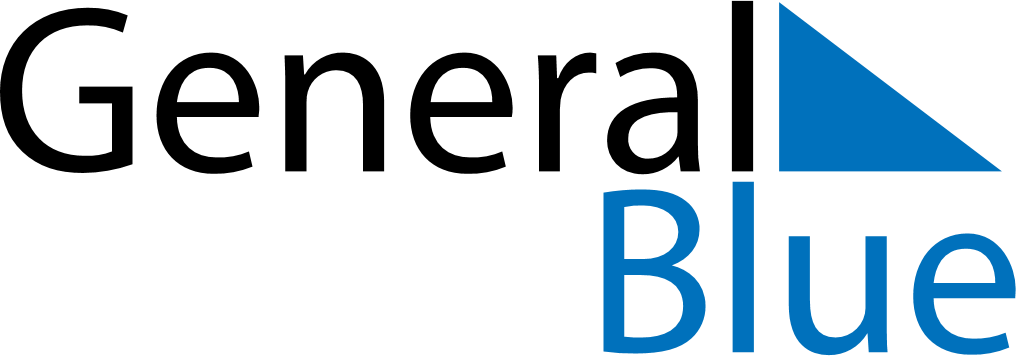 March 2023March 2023March 2023March 2023BruneiBruneiBruneiMondayTuesdayWednesdayThursdayFridaySaturdaySaturdaySunday12344567891011111213141516171818192021222324252526First day of Ramadan2728293031Armed Forces Day